BINDU BINDU.363523@2FREEMAIL.COM 	                         						   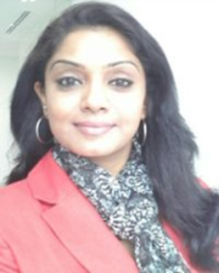 ------------------------------------------------------------------------------------------------------------------------------------------------------CAREER OBJECTIVE: To contribute efficiently and effectively towards the growth of the organization, with the knowledge and expertise acquired so far and thereby build a challenging and rewarding long term career. And also to utilize my perfect blend of over 17 years of active professional experience and creativity within an organization.SUMMARY I am a hospitality professional having 17 years of experience in the UAE, in different industries and have a clear vision and talent for exceptional executive support to Senior Management and C Level Executives. My transferable skills include high level of communication skills - both verbal and written, multi-tasking, well-developed interpersonal and relationship skills, a good sense of priority and situation, ability to work under pressure and adhere to tight deadlines and tact to deal with individuals at all levels in any multi-culture environment. I have empathy and at the same time the ability and willingness to cut through. I strongly believe that it takes ‘Teamwork’ for ‘Dream Work’ and apply it personally as an effective team player. EMPLOYMENT HISTORY: Office Manager / PA Dyson Overseas Distribution Ltd. – Dubai Branch 	                                  May 2016 – Oct 2016 (Temp Position) Job Responsibilities:   Office Management:Pro-actively handle all aspects of office administration and general staff queries.Provide pro-active reception coverage providing a warm welcome to Dyson visitors.Raise Purchase Orders and track approvals in a timely manner.Document management including filing, e-storage, archiving and confidential waste.Implement improvements required following our internal audit on data and systems.Ensure adherence to policies and procedures.Travel AdministrationArrange travel and accommodation bookings for team, including visas and complex itineraries.Ensure travel and accommodation records are well maintained and align with invoices. Facilities ManagementCo-ordinate new starter process i.e. desk, phone, security pass.Undertake building service activities like mail, couriers, supplies and catering. Act as first point of contact for service providers regarding relevant  invoices.Ensure the office environment is professional, addressing any areas that need attention.Support with desk moves, office upgrades, renovation and issue resolution.1IT Co-ordinationLiaise with the IT department for support with IT requests.Co-ordinate new IT requests for new starters.Secretarial DutiesSupport managers with diary management and meeting arrangements.Proactive preparation of materials for meetings and events.Assist with expenses management. Co-ordinate all internal and external meetings including arranging venues, facilities and refreshments.Team Player - fulfill other duties as required.Pick up new activities that fall broadly in the purpose of your role.Fix things that you can see need fixing.Identify problems and find solutions.Promote and demonstrate Dyson behaviors.Executive Assistant to the Chairman & Executive Vice President		Eni Iraq B.V. – Dubai Branch 					                      Jan 2014 – Mar 2016 Job Responsibilities:   Total control of Chairman’s office - extensive diary management for an ever changing schedule. Book all travel arrangements and accommodation, planning complex itineraries, arranging local and international logistics, visa arrangements, medical requirements, etc. for the Chairman and EVP. Assist with expenses management.Coordinate internal meetings - compile agendas and circulate meeting papers/reports, in anticipation of meetings/conferences.  Co-ordinate all internal and external meetings including arranging venues, facilities and refreshments.Monitor all calls, taking necessary action personally or diverting to other areas, referring to the Chairman only on essential matters. Act as a first point of contact/gatekeeper, both in the presence and absence of the Chairman & EVP, and handle confidential information with utmost discretion.Monitor ongoing correspondence/reports highlighting relevant items and bringing to the Chairman’s attention or dealing with personally, implementing any appropriate action. Document management including proper filing, e-storage, archiving and confidential waste.Organize a wide range of meetings - plan, organize, and coordinate functions, special events and annual business meetings. Also monthly management meetings, yearly business review meetings, both at internal & external venues. Liaise with internal/external contacts, visiting and vetting locations, agreeing dates, menus, prices, etc. Ensure corporate rates are signed and agreed with hotels inside and outside Dubai. Assisting HR in day-to-day activities and pick up any new activities that fall broadly in the purpose of my role.Actively involved in Event Management.  2Total Tenure in Petrofac International Ltd., Sharjah -  Oct 2009 till Dec 2013Executive Assistant to Senior Vice President 	                                                                                                                                    Petrofac International Ltd., Sharjah						 May 2011 - Dec 2013Job Responsibilities:   Total control of VP’s diary management/scheduling appointments and managing the day-to-day operations of the office.  Handling all travel arrangements, accommodation, transportation, visas and medical requirements and manage expenses.   Screening and prioritizing emails and phone calls, managing projects and conducting research and writing memos.  Organizing and maintaining files and records with total confidentiality.Act as a first point of contact, both in the presence and absence of VP and handling confidential information with utmost discretion.Compile agendas, prepare briefs and circulate papers, in anticipation of meetings/conferences. Organize interviews for candidates applying for roles in the team, and gather interview feedback. Completely involved in Document Control activities, by handling Technical Document Records to the Client and all other correspondence related to the Client & Sub- contractors. HR & Training Executive (Organization Development)		                         Petrofac International Ltd., Sharjah  					           Jun 2010 – Apr 2011Job Responsibilities:   Responsible for direct execution of the overall provision of Training & Education services, facilities, initiatives for both Petrofac offices and supported project sites. Work with OD Managers and OD Advisors to support in rolling out of OD initiatives in all Petrofac locations and support them to produce training & development plans and strategies to meet organizational needs.Capture the department training requests and coordinate with OD advisors in finalizing a training programme for the employees.Coordinate with OD facilitator in finalizing scope and course content and dates with the vendor, as required.Preparing the purchase requisition and coordinate with procurement in issuing the PO to the vendors.Liaise with admin/hotel in arranging the venue and facilities required for the training and coordinate on provision and logistic support of training facilities, equipment and resources.Coordinate with OD advisors / various departments for course / training nominations.Invite participants for the training, track their confirmation status and update as per the procedure using the Training Management System.Release Joining Instructions and Course Outline to the participants prior to the training date and prepare the participants profile and attendance sheet as required prior to the training timelines.Coordinate and communicate as required with the employees.Update the benefits & concerns and course review forms in electronic storage and update back to the OD team.3Executive Assistant to Managing Director		                                                                        Petrofac International Ltd., Sharjah					          Oct 2009 – May 2010     Job Responsibilities:   Assisting the Managing Director with the day to day activities.Serving as a liaison and first point of contact in the absence of MD. Extensive diary management and inbox management with highest confidentiality.Arranging national/international travel, hotel & visas.Arranging regular meetings & event co-ordination. Utilizing initiative and effective prioritization skills and handling confidential information with utmost discretion.Coordinating with other departments for compiling of records to ensure that the information is timely and accurate.Filing & maintaining all confidential documents.Handling other secretarial & administration job.Executive Assistant to Vice President / HOD						  Royal Bank of Scotland, Dubai 							Dec 2007- Sep 2009Job Responsibilities:   Assisting the Vice President, Head of the Department.Diary management – appointments & meetings.Arranging international travel plans including visas & hotels booking.Coordinating with other departments, on behalf of HOD. Handling meeting agendas and taking down the minutes of the meetings.Filing & maintaining all confidential documents.Preparing & updating various reports pertaining to the department.Handling other secretarial & administration job.Office Administrator/ Sales Support Executive  					  British Engines Ltd., Jebel Ali 							 Mar 2005-Nov 2007Job Responsibilities:   Assisting the Regional Manager with day to day activities.Managing efficiently all administration aspects of the Company, pertaining to JAFZA requirements and handling travel, visas & hotel requirements for the staff and the clients.Checking emails, faxes & post and taking necessary action that might be required. Answering telephone calls and offering guidance to callers, especially in the absence of the Regional Manager.Filing & maintaining all confidential correspondence/documents.Preparing quotations and processing customer sales orders and coordinating with the head office in U.K. for the timely execution of sales orders.Follow-up on outstanding payments from the customers and coordinating accordingly with the accounts department in U.K.Handling petty cash, cash requirement forecasts and preparing monthly accounts statements.Assisting the Regional Manager in follow-up work linked to or required as a result of Trade Exhibitions.To establish a Major Project Data Base within the Microsoft Access environment, that includes full details of the projects within the Middle East.Completed Training & Induction Programme at the Head Office in Newcastle, U.K.4PREVIOUS ASSIGNMENTS: Executive Secretary to the HOD (Strategy & Planning)			  Jul 2004 to Feb 2005 (Temp)National Bank of Dubai, Dubai    	Executive Assistant to Managing Directors 			                          Feb 2002 to Oct 2003Visionaire FZE, Jebel AliAssistant Manager - Guest Relations					             Jan 1999 to Jan 2002Sea Shell Inn Hotel, DubaiAchievements: Responsible for achieving Customer Satisfaction Scores by 65%, while working as an              Assistant Manager - Guest Relations with Sea Shell Inn Hotel, Dubai.   Activities: Organized several Events, Conferences, Food Festivals and Fashion Shows. EDUCATIONAL QUALIFICATION:Graduated in Hospitality Management (BHM) from Bangalore University, India in 1994.  COMPUTER SKILLS:MS Office Applications/ Internet & Email LANGUAGES KNOWN:English, Hindi, Gujarati, Malayalam, Kannada and Tamil.HOBBIES:Music, Painting, Reading, playing Badminton and Travelling.PERSONAL VITAE: Nationality		: IndianVisa Status		: Visit Visa (valid till 30th April 2017) Driving License    	: U.A.E. Driving LicenseReferences		: Will be furnished upon request.5	